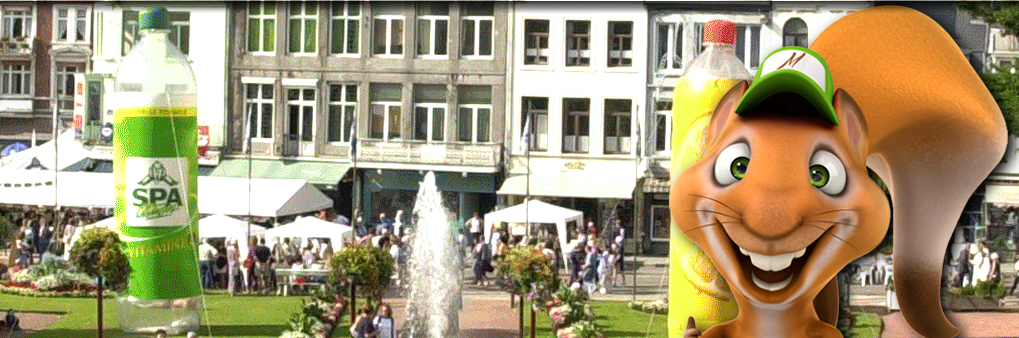 Inhoud:Algemene informatieMedische steekkaartBagagelijstNieuwsgierig…Tegemoetkoming ziekenfondsAlgemene informatie:Vertrek :maandag 27 maart 2017:  8.30 u vertrekt de bus.aan de schoolpoort ( Sint-Amelbergalaan ).verzamelen op de speelplaats om 8.00.de bagage wordt in de bus gelegd.de SIS-kaart wordt afgegeven aan de klasleerkracht.Aankomst:vrijdag 31 maart 2017:  15.30-16.00 (afhankelijk van de drukte van het verkeer).aan de schoolpoort ( Sint-Amelbergalaan ).U kunt de bagage meenemen als ze uit de bus geladen is.Communicatie:Uw kind krijgt de gelegenheid om kaartjes of brieven te sturen. We vragen om vooraf de adressen van de bestemmeling te noteren op de omslagen.Kleef ook al een postzegel op de omslag.Elk kind krijgt drie kaartjes.U wenst uw kind iets te bezorgen.Het verblijfsadres:	                	naam van je kindHeilig Hartschool Temse  - klasDomaine de Mambaye‘La Fermette’Route de Barisart  2914900  		     Spa		Post tijdig uw brieven.		Liefst maandag of ten laatste dinsdagochtend, dan komen ze zeker tijdig aan.In geval van nood, contacteert u het schoolsecretariaat: 03 771 32 47 					    of de directie : 0473 36 48 25 Zij zullen uw boodschap doorgeven aan de begeleiding van debosklassen.Medische steekkaartIn bijlage vinden jullie een medische steekkaart.Gelieve deze ingevuld terug te bezorgen voor de paasvakantie aan de klasleerkracht.De SIS- of ISI-kaart  of kids-ID geeft u voor het vertrek op maandagochtend aan de klastitularis af.Als uw kind geneesmiddelen moet nemen tijdens de bosklassen geeft u de medicijnen samen met het bewijs voor toediening van medicatie ( van de arts ) en de nodige toelichting rond toediening af aan de klasleerkracht.BagagelijstIn bijlage vindt u ook een bagagelijst van wat de kinderen MOETEN meenemen.Gelieve alles te naamtekenen. Zo kunnen verloren of vergeten kledingstukken opnieuw hun eigenaar terugvinden.We vragen om zeker geen dure spullen mee te geven.Elektronische toestellen zoals GSM’s, tablets,… moeten thuisblijven.Geef geen snoep of etenswaren mee. Er is voldoende eten voorzien.Indien we deze toch aantreffen worden deze door de begeleidende leerkrachten in bewaring genomen.Nieuwsgierig…Blijf je graag op de hoogte van de belevenissen van de leerlingen op bosklassen,raadpleeg dan:www.heiligharttemse.be	Terugbetaling ziekenfonds:Bij de meeste ziekenfondsen krijgt u een terugbetaling van een gedeelte van de onkosten voor de openluchtklassen.Vraag het formulier op het secretariaat van onze school (CM, Bond Moyson, OZ) of download het van de website van uw mutualiteit.We wensen iedereen fijne bosklassen toe,Het bosklasteam:Tania Smet		 	klasleerkracht L6Nele Van Gotha 		klasleerkracht  L5Bert De Bock		 	ZOCONiels Dillen		 	stagiair